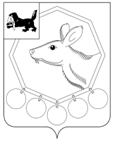 24.12.2021г. № 23/6РОССИЙСКАЯ ФЕДЕРАЦИЯИРКУТСКАЯ ОБЛАСТЬМУНИЦИПАЛЬНОЕ ОБРАЗОВАНИЕ«БАЯНДАЕВСКИЙ РАЙОН»ДУМАРЕШЕНИЕ ОБ ОТМЕНЕ РЕШЕНИЯ ДУМЫ МО «БАЯНДАЕВСКИЙ РАЙОН» ОТ 30.06.2017Г. № 21/8 «ОБ УТВЕРЖДЕНИИ ПОРЯДКА ВЕДЕНИЯ ПЕРЕЧНЯ ВИДОВ МУНИЦИПАЛЬНОГО КОНТРОЛЯ И ОРГАНОВ МЕСТНОГО САМОУПРАВЛЕНИЯ, УПОЛНОМОЧЕННЫХ НА ИХ ОСУЩЕСТВЛЕНИЕ, НА ТЕРРИТОРИИ МУНИЦИПАЛЬНОГО ОБРАЗОВАНИЯ «БАЯНДАЕВСКИЙ РАЙОН»	Руководствуясь Федеральным законом от 06.10.2003 № 131-ФЗ «Об общих принципах организации местного самоуправления в Российской Федерации», Федеральным законом от 31.07.2020 №248-ФЗ «О государственном контроле (надзоре) и муниципальном контроле в Российской Федерации», руководствуясь ст. ст. 27,47 Устава муниципального образования «Баяндаевский район», ДУМА РЕШИЛА:Отменить Решение Думы МО «Баяндаевский район» от 30.06.2017г. № 21/8 «Об утверждении порядка ведения перечня видов муниципального контроля и органов местного самоуправления, уполномоченных на их осуществление, на территории муниципального образования «Баяндаевский район»».Настоящее решение подлежит официальному опубликованию   в газете «Заря» и разместить на официальном сайте МО «Баяндаевский район» в информационно- телекоммуникационной сети «Интернет».Председатель Думы муниципального образования «Баяндаевский район» Еликов В.Т.Мэр муниципального образованииБаяндаевский район»Табинаев А.П.     